开心假期团队/散客确认书打印日期：2020/11/27 18:18:56甲方乐游大石坝首创鸿恩门市部（老）一扬帆启航联盟 乐游大石坝首创鸿恩门市部（老）一扬帆启航联盟 联系人 任霞联系电话1388390718013883907180乙方重庆开心国际旅行社有限公司重庆开心国际旅行社有限公司联系人陈飞宇联系电话1852398253718523982537团期编号HN-20201122-14HN-20201122-14产品名称私人定制 -三亚往返6日游  私人定制 -三亚往返6日游  私人定制 -三亚往返6日游  私人定制 -三亚往返6日游  发团日期2020-11-222020-11-22回团日期2020-11-27参团人数20(18大2小)20(18大2小)大交通信息大交通信息大交通信息大交通信息大交通信息大交通信息大交通信息大交通信息启程 2020-11-22 CZ6757 深州→三亚 20:35-2215
返程 2020-11-27 CZ6758 三亚→深州 23:35-011启程 2020-11-22 CZ6757 深州→三亚 20:35-2215
返程 2020-11-27 CZ6758 三亚→深州 23:35-011启程 2020-11-22 CZ6757 深州→三亚 20:35-2215
返程 2020-11-27 CZ6758 三亚→深州 23:35-011启程 2020-11-22 CZ6757 深州→三亚 20:35-2215
返程 2020-11-27 CZ6758 三亚→深州 23:35-011启程 2020-11-22 CZ6757 深州→三亚 20:35-2215
返程 2020-11-27 CZ6758 三亚→深州 23:35-011启程 2020-11-22 CZ6757 深州→三亚 20:35-2215
返程 2020-11-27 CZ6758 三亚→深州 23:35-011启程 2020-11-22 CZ6757 深州→三亚 20:35-2215
返程 2020-11-27 CZ6758 三亚→深州 23:35-011启程 2020-11-22 CZ6757 深州→三亚 20:35-2215
返程 2020-11-27 CZ6758 三亚→深州 23:35-011旅客名单旅客名单旅客名单旅客名单旅客名单旅客名单旅客名单旅客名单姓名证件号码证件号码联系电话姓名证件号码证件号码联系电话1、温作林51303019740320831X51303019740320831X2、王清涛5130301974021883455130301974021883453、何平5002341986080821985002341986080821984、孙仁敏5002341986011221855002341986011221855、刘崇辉4325241976111125734325241976111125736、伍南英4325241977101925644325241977101925647、欧国民5102301969061162935102301969061162938、韩廷淑5102281970122613205102281970122613209、温作香51303019770405802851303019770405802810、廖福宽51303019750812801751303019750812801711、熊平51022719700204871451022719700204871412、吴永华51022819681218374151022819681218374113、施其平51122819761008433751122819761008433714、张流辉51122819791231434551122819791231434515、高友菊51222919521126434751222919521126434716、方艳50024019930702510850024019930702510817、罗妮43252419841111212743252419841111212718、洪智慧51102519930823688851102519930823688819、欧阳厚睿50022520180630623450022520180630623420、熊思涵50022420161224006650022420161224006621、熊小玲500223199003168728（重庆出发）500223199003168728（重庆出发）22、熊继刚510227194702188714510227194702188714重要提示：请仔细检查，名单一旦出错不可更改，只能退票后重买，造成损失，我社不予负责，出票名单以贵社提供的客人名单为准；具体航班时间及行程内容请参照出团通知。重要提示：请仔细检查，名单一旦出错不可更改，只能退票后重买，造成损失，我社不予负责，出票名单以贵社提供的客人名单为准；具体航班时间及行程内容请参照出团通知。重要提示：请仔细检查，名单一旦出错不可更改，只能退票后重买，造成损失，我社不予负责，出票名单以贵社提供的客人名单为准；具体航班时间及行程内容请参照出团通知。重要提示：请仔细检查，名单一旦出错不可更改，只能退票后重买，造成损失，我社不予负责，出票名单以贵社提供的客人名单为准；具体航班时间及行程内容请参照出团通知。重要提示：请仔细检查，名单一旦出错不可更改，只能退票后重买，造成损失，我社不予负责，出票名单以贵社提供的客人名单为准；具体航班时间及行程内容请参照出团通知。重要提示：请仔细检查，名单一旦出错不可更改，只能退票后重买，造成损失，我社不予负责，出票名单以贵社提供的客人名单为准；具体航班时间及行程内容请参照出团通知。重要提示：请仔细检查，名单一旦出错不可更改，只能退票后重买，造成损失，我社不予负责，出票名单以贵社提供的客人名单为准；具体航班时间及行程内容请参照出团通知。重要提示：请仔细检查，名单一旦出错不可更改，只能退票后重买，造成损失，我社不予负责，出票名单以贵社提供的客人名单为准；具体航班时间及行程内容请参照出团通知。费用明细费用明细费用明细费用明细费用明细费用明细费用明细费用明细序号项目项目数量单价小计备注备注1成人成人183900.0070200.002小孩不占床小孩不占床21640.003280.003门市全陪单地接门市全陪单地接12000.002000.004成人单地接成人单地接12700.002700.005买水果和饮料买水果和饮料1340.00340.00合计总金额：柒万捌仟伍佰贰拾元整总金额：柒万捌仟伍佰贰拾元整总金额：柒万捌仟伍佰贰拾元整总金额：柒万捌仟伍佰贰拾元整78520.0078520.0078520.00请将款项汇入我社指定账户并传汇款凭证，如向非指定或员工个人账户等汇款，不作为团款确认，且造成的损失我社概不负责；出团前须结清所有费用！请将款项汇入我社指定账户并传汇款凭证，如向非指定或员工个人账户等汇款，不作为团款确认，且造成的损失我社概不负责；出团前须结清所有费用！请将款项汇入我社指定账户并传汇款凭证，如向非指定或员工个人账户等汇款，不作为团款确认，且造成的损失我社概不负责；出团前须结清所有费用！请将款项汇入我社指定账户并传汇款凭证，如向非指定或员工个人账户等汇款，不作为团款确认，且造成的损失我社概不负责；出团前须结清所有费用！请将款项汇入我社指定账户并传汇款凭证，如向非指定或员工个人账户等汇款，不作为团款确认，且造成的损失我社概不负责；出团前须结清所有费用！请将款项汇入我社指定账户并传汇款凭证，如向非指定或员工个人账户等汇款，不作为团款确认，且造成的损失我社概不负责；出团前须结清所有费用！请将款项汇入我社指定账户并传汇款凭证，如向非指定或员工个人账户等汇款，不作为团款确认，且造成的损失我社概不负责；出团前须结清所有费用！请将款项汇入我社指定账户并传汇款凭证，如向非指定或员工个人账户等汇款，不作为团款确认，且造成的损失我社概不负责；出团前须结清所有费用！账户信息账户信息账户信息账户信息账户信息账户信息账户信息账户信息工行重庆观音桥支行工行重庆观音桥支行工行重庆观音桥支行重庆开心国际旅行社有限公司重庆开心国际旅行社有限公司310021010900012727231002101090001272723100210109000127272农业银行（重庆分行九龙坡支行）农业银行（重庆分行九龙坡支行）农业银行（重庆分行九龙坡支行）黄国英黄国英622848047899384717562284804789938471756228480478993847175重庆农村商业银行（九龙坡支行）重庆农村商业银行（九龙坡支行）重庆农村商业银行（九龙坡支行）黄国英黄国英621528110074140862152811007414086215281100741408行程安排行程安排行程安排行程安排行程安排行程安排行程安排行程安排2020/11/22出发地-三亚凤凰机场出发地-三亚凤凰机场出发地-三亚凤凰机场出发地-三亚凤凰机场出发地-三亚凤凰机场出发地-三亚凤凰机场出发地-三亚凤凰机场2020/11/22乘机抵达“国际旅游岛”三亚市，地接社工作人员将举着您的姓名牌在机场接待出口接您，沿途欣赏鹿城美景，入住酒店,自由活动!

今日温馨提醒：

接机人员一般都会提前在机场等候客人，请您下飞机后务必及时开机，保持手机畅通。接机为滚动接机，会接临近时间段的游客，您抵达机场后需要稍作等待（一般40分钟左右），请您谅解。乘机抵达“国际旅游岛”三亚市，地接社工作人员将举着您的姓名牌在机场接待出口接您，沿途欣赏鹿城美景，入住酒店,自由活动!

今日温馨提醒：

接机人员一般都会提前在机场等候客人，请您下飞机后务必及时开机，保持手机畅通。接机为滚动接机，会接临近时间段的游客，您抵达机场后需要稍作等待（一般40分钟左右），请您谅解。乘机抵达“国际旅游岛”三亚市，地接社工作人员将举着您的姓名牌在机场接待出口接您，沿途欣赏鹿城美景，入住酒店,自由活动!

今日温馨提醒：

接机人员一般都会提前在机场等候客人，请您下飞机后务必及时开机，保持手机畅通。接机为滚动接机，会接临近时间段的游客，您抵达机场后需要稍作等待（一般40分钟左右），请您谅解。乘机抵达“国际旅游岛”三亚市，地接社工作人员将举着您的姓名牌在机场接待出口接您，沿途欣赏鹿城美景，入住酒店,自由活动!

今日温馨提醒：

接机人员一般都会提前在机场等候客人，请您下飞机后务必及时开机，保持手机畅通。接机为滚动接机，会接临近时间段的游客，您抵达机场后需要稍作等待（一般40分钟左右），请您谅解。乘机抵达“国际旅游岛”三亚市，地接社工作人员将举着您的姓名牌在机场接待出口接您，沿途欣赏鹿城美景，入住酒店,自由活动!

今日温馨提醒：

接机人员一般都会提前在机场等候客人，请您下飞机后务必及时开机，保持手机畅通。接机为滚动接机，会接临近时间段的游客，您抵达机场后需要稍作等待（一般40分钟左右），请您谅解。乘机抵达“国际旅游岛”三亚市，地接社工作人员将举着您的姓名牌在机场接待出口接您，沿途欣赏鹿城美景，入住酒店,自由活动!

今日温馨提醒：

接机人员一般都会提前在机场等候客人，请您下飞机后务必及时开机，保持手机畅通。接机为滚动接机，会接临近时间段的游客，您抵达机场后需要稍作等待（一般40分钟左右），请您谅解。乘机抵达“国际旅游岛”三亚市，地接社工作人员将举着您的姓名牌在机场接待出口接您，沿途欣赏鹿城美景，入住酒店,自由活动!

今日温馨提醒：

接机人员一般都会提前在机场等候客人，请您下飞机后务必及时开机，保持手机畅通。接机为滚动接机，会接临近时间段的游客，您抵达机场后需要稍作等待（一般40分钟左右），请您谅解。2020/11/22早餐：不含；午餐：不含；晚餐：不含；住宿：三亚早餐：不含；午餐：不含；晚餐：不含；住宿：三亚早餐：不含；午餐：不含；晚餐：不含；住宿：三亚早餐：不含；午餐：不含；晚餐：不含；住宿：三亚早餐：不含；午餐：不含；晚餐：不含；住宿：三亚早餐：不含；午餐：不含；晚餐：不含；住宿：三亚早餐：不含；午餐：不含；晚餐：不含；住宿：三亚2020/11/23三亚-三亚三亚-三亚三亚-三亚三亚-三亚三亚-三亚三亚-三亚三亚-三亚2020/11/23早餐后，【南山】（游览不少于120分钟）：国家AAAAA旅游景区，国家重点风景名胜区，南山历来被称为吉祥福泽之地。据佛教经典记载，救苦救难的观音菩萨为了救度芸芸众生，发了十二大愿，其中第二愿即是“常居南海愿”。中国传扬千古的名句“福如东海，寿比南山”，则更道出了南山与福寿文化的悠久渊源。

中餐后前往游览4A级景区【天涯海角】（游览时间不少于120分钟）漫步蜿蜒的海岸线如同进入一个天然的时空隧道，在“南天一柱”、“海判南天”、“天涯海角”等巨型摩崖石刻中徘徊，追寻古人足迹，体验浮世沧桑；早餐后，【南山】（游览不少于120分钟）：国家AAAAA旅游景区，国家重点风景名胜区，南山历来被称为吉祥福泽之地。据佛教经典记载，救苦救难的观音菩萨为了救度芸芸众生，发了十二大愿，其中第二愿即是“常居南海愿”。中国传扬千古的名句“福如东海，寿比南山”，则更道出了南山与福寿文化的悠久渊源。

中餐后前往游览4A级景区【天涯海角】（游览时间不少于120分钟）漫步蜿蜒的海岸线如同进入一个天然的时空隧道，在“南天一柱”、“海判南天”、“天涯海角”等巨型摩崖石刻中徘徊，追寻古人足迹，体验浮世沧桑；早餐后，【南山】（游览不少于120分钟）：国家AAAAA旅游景区，国家重点风景名胜区，南山历来被称为吉祥福泽之地。据佛教经典记载，救苦救难的观音菩萨为了救度芸芸众生，发了十二大愿，其中第二愿即是“常居南海愿”。中国传扬千古的名句“福如东海，寿比南山”，则更道出了南山与福寿文化的悠久渊源。

中餐后前往游览4A级景区【天涯海角】（游览时间不少于120分钟）漫步蜿蜒的海岸线如同进入一个天然的时空隧道，在“南天一柱”、“海判南天”、“天涯海角”等巨型摩崖石刻中徘徊，追寻古人足迹，体验浮世沧桑；早餐后，【南山】（游览不少于120分钟）：国家AAAAA旅游景区，国家重点风景名胜区，南山历来被称为吉祥福泽之地。据佛教经典记载，救苦救难的观音菩萨为了救度芸芸众生，发了十二大愿，其中第二愿即是“常居南海愿”。中国传扬千古的名句“福如东海，寿比南山”，则更道出了南山与福寿文化的悠久渊源。

中餐后前往游览4A级景区【天涯海角】（游览时间不少于120分钟）漫步蜿蜒的海岸线如同进入一个天然的时空隧道，在“南天一柱”、“海判南天”、“天涯海角”等巨型摩崖石刻中徘徊，追寻古人足迹，体验浮世沧桑；早餐后，【南山】（游览不少于120分钟）：国家AAAAA旅游景区，国家重点风景名胜区，南山历来被称为吉祥福泽之地。据佛教经典记载，救苦救难的观音菩萨为了救度芸芸众生，发了十二大愿，其中第二愿即是“常居南海愿”。中国传扬千古的名句“福如东海，寿比南山”，则更道出了南山与福寿文化的悠久渊源。

中餐后前往游览4A级景区【天涯海角】（游览时间不少于120分钟）漫步蜿蜒的海岸线如同进入一个天然的时空隧道，在“南天一柱”、“海判南天”、“天涯海角”等巨型摩崖石刻中徘徊，追寻古人足迹，体验浮世沧桑；早餐后，【南山】（游览不少于120分钟）：国家AAAAA旅游景区，国家重点风景名胜区，南山历来被称为吉祥福泽之地。据佛教经典记载，救苦救难的观音菩萨为了救度芸芸众生，发了十二大愿，其中第二愿即是“常居南海愿”。中国传扬千古的名句“福如东海，寿比南山”，则更道出了南山与福寿文化的悠久渊源。

中餐后前往游览4A级景区【天涯海角】（游览时间不少于120分钟）漫步蜿蜒的海岸线如同进入一个天然的时空隧道，在“南天一柱”、“海判南天”、“天涯海角”等巨型摩崖石刻中徘徊，追寻古人足迹，体验浮世沧桑；早餐后，【南山】（游览不少于120分钟）：国家AAAAA旅游景区，国家重点风景名胜区，南山历来被称为吉祥福泽之地。据佛教经典记载，救苦救难的观音菩萨为了救度芸芸众生，发了十二大愿，其中第二愿即是“常居南海愿”。中国传扬千古的名句“福如东海，寿比南山”，则更道出了南山与福寿文化的悠久渊源。

中餐后前往游览4A级景区【天涯海角】（游览时间不少于120分钟）漫步蜿蜒的海岸线如同进入一个天然的时空隧道，在“南天一柱”、“海判南天”、“天涯海角”等巨型摩崖石刻中徘徊，追寻古人足迹，体验浮世沧桑；2020/11/23早餐：含；午餐：含；晚餐：含；住宿：三亚早餐：含；午餐：含；晚餐：含；住宿：三亚早餐：含；午餐：含；晚餐：含；住宿：三亚早餐：含；午餐：含；晚餐：含；住宿：三亚早餐：含；午餐：含；晚餐：含；住宿：三亚早餐：含；午餐：含；晚餐：含；住宿：三亚早餐：含；午餐：含；晚餐：含；住宿：三亚2020/11/24三亚-三亚三亚-三亚三亚-三亚三亚-三亚三亚-三亚三亚-三亚三亚-三亚2020/11/24前往游览5A级景区【蜈支洲岛】岛上自助餐，电影《私人订制》取景地，被称为“中国的马尔代夫”！座落于三亚市北部的海棠湾内，这里沙滩、阳光、碧水，绿树构成一幅美丽的滨海风光，其海岸线蜿蜒绵长，零污染的海水清澈见底，能见度高！在这里您可以体验与大海同步呼吸，感受私人定制的看海时间。这里也是海上娱乐的天堂，您可以潜入海底感受色彩缤纷的海底世界，观赏形态各异的珊瑚，及五颜六色的热带鱼，此地堪称中国潜水胜地；

前往游览【三亚千古情景区，含演出】两大热播综艺节目《奔跑吧兄弟》、《极限挑战》的取景地，亚州古城、黎村、爱情谷、科技游乐馆等；前往游览5A级景区【蜈支洲岛】岛上自助餐，电影《私人订制》取景地，被称为“中国的马尔代夫”！座落于三亚市北部的海棠湾内，这里沙滩、阳光、碧水，绿树构成一幅美丽的滨海风光，其海岸线蜿蜒绵长，零污染的海水清澈见底，能见度高！在这里您可以体验与大海同步呼吸，感受私人定制的看海时间。这里也是海上娱乐的天堂，您可以潜入海底感受色彩缤纷的海底世界，观赏形态各异的珊瑚，及五颜六色的热带鱼，此地堪称中国潜水胜地；

前往游览【三亚千古情景区，含演出】两大热播综艺节目《奔跑吧兄弟》、《极限挑战》的取景地，亚州古城、黎村、爱情谷、科技游乐馆等；前往游览5A级景区【蜈支洲岛】岛上自助餐，电影《私人订制》取景地，被称为“中国的马尔代夫”！座落于三亚市北部的海棠湾内，这里沙滩、阳光、碧水，绿树构成一幅美丽的滨海风光，其海岸线蜿蜒绵长，零污染的海水清澈见底，能见度高！在这里您可以体验与大海同步呼吸，感受私人定制的看海时间。这里也是海上娱乐的天堂，您可以潜入海底感受色彩缤纷的海底世界，观赏形态各异的珊瑚，及五颜六色的热带鱼，此地堪称中国潜水胜地；

前往游览【三亚千古情景区，含演出】两大热播综艺节目《奔跑吧兄弟》、《极限挑战》的取景地，亚州古城、黎村、爱情谷、科技游乐馆等；前往游览5A级景区【蜈支洲岛】岛上自助餐，电影《私人订制》取景地，被称为“中国的马尔代夫”！座落于三亚市北部的海棠湾内，这里沙滩、阳光、碧水，绿树构成一幅美丽的滨海风光，其海岸线蜿蜒绵长，零污染的海水清澈见底，能见度高！在这里您可以体验与大海同步呼吸，感受私人定制的看海时间。这里也是海上娱乐的天堂，您可以潜入海底感受色彩缤纷的海底世界，观赏形态各异的珊瑚，及五颜六色的热带鱼，此地堪称中国潜水胜地；

前往游览【三亚千古情景区，含演出】两大热播综艺节目《奔跑吧兄弟》、《极限挑战》的取景地，亚州古城、黎村、爱情谷、科技游乐馆等；前往游览5A级景区【蜈支洲岛】岛上自助餐，电影《私人订制》取景地，被称为“中国的马尔代夫”！座落于三亚市北部的海棠湾内，这里沙滩、阳光、碧水，绿树构成一幅美丽的滨海风光，其海岸线蜿蜒绵长，零污染的海水清澈见底，能见度高！在这里您可以体验与大海同步呼吸，感受私人定制的看海时间。这里也是海上娱乐的天堂，您可以潜入海底感受色彩缤纷的海底世界，观赏形态各异的珊瑚，及五颜六色的热带鱼，此地堪称中国潜水胜地；

前往游览【三亚千古情景区，含演出】两大热播综艺节目《奔跑吧兄弟》、《极限挑战》的取景地，亚州古城、黎村、爱情谷、科技游乐馆等；前往游览5A级景区【蜈支洲岛】岛上自助餐，电影《私人订制》取景地，被称为“中国的马尔代夫”！座落于三亚市北部的海棠湾内，这里沙滩、阳光、碧水，绿树构成一幅美丽的滨海风光，其海岸线蜿蜒绵长，零污染的海水清澈见底，能见度高！在这里您可以体验与大海同步呼吸，感受私人定制的看海时间。这里也是海上娱乐的天堂，您可以潜入海底感受色彩缤纷的海底世界，观赏形态各异的珊瑚，及五颜六色的热带鱼，此地堪称中国潜水胜地；

前往游览【三亚千古情景区，含演出】两大热播综艺节目《奔跑吧兄弟》、《极限挑战》的取景地，亚州古城、黎村、爱情谷、科技游乐馆等；前往游览5A级景区【蜈支洲岛】岛上自助餐，电影《私人订制》取景地，被称为“中国的马尔代夫”！座落于三亚市北部的海棠湾内，这里沙滩、阳光、碧水，绿树构成一幅美丽的滨海风光，其海岸线蜿蜒绵长，零污染的海水清澈见底，能见度高！在这里您可以体验与大海同步呼吸，感受私人定制的看海时间。这里也是海上娱乐的天堂，您可以潜入海底感受色彩缤纷的海底世界，观赏形态各异的珊瑚，及五颜六色的热带鱼，此地堪称中国潜水胜地；

前往游览【三亚千古情景区，含演出】两大热播综艺节目《奔跑吧兄弟》、《极限挑战》的取景地，亚州古城、黎村、爱情谷、科技游乐馆等；2020/11/24早餐：含；午餐：含；晚餐：含；住宿：三亚早餐：含；午餐：含；晚餐：含；住宿：三亚早餐：含；午餐：含；晚餐：含；住宿：三亚早餐：含；午餐：含；晚餐：含；住宿：三亚早餐：含；午餐：含；晚餐：含；住宿：三亚早餐：含；午餐：含；晚餐：含；住宿：三亚早餐：含；午餐：含；晚餐：含；住宿：三亚2020/11/25三亚一地三亚一地三亚一地三亚一地三亚一地三亚一地三亚一地2020/11/25早餐后，【亚龙湾热带天堂森林公园】4A景区，亲临冯小刚执导，葛尤、舒琪主演的“非诚勿扰2”情美大片拍摄地，是上帝遗落在凡间的天堂，一览亚龙湾美丽海岸线（游览时间不少于90分钟）

中餐后【游艇出海】含以下内容：

1）游艇出海观光3小时左右；2）快艇远海潜水、自由浮潜；3）激情摩托艇体验（2-3分钟）

4）网红玻璃船、海上魔毯；5）海上垂钓（钓具、鱼饵）；

6）三楼360度海上观景平台，DJ电音轰趴，火辣美女DJ（嗨爆全场）；

7）海上KTV、饮料；8）专业海上教练和领队服务；

9）海鲜自助餐：30个品类任选，含热菜、凉菜、烧烤小吃、西点、水果、主食。早餐后，【亚龙湾热带天堂森林公园】4A景区，亲临冯小刚执导，葛尤、舒琪主演的“非诚勿扰2”情美大片拍摄地，是上帝遗落在凡间的天堂，一览亚龙湾美丽海岸线（游览时间不少于90分钟）

中餐后【游艇出海】含以下内容：

1）游艇出海观光3小时左右；2）快艇远海潜水、自由浮潜；3）激情摩托艇体验（2-3分钟）

4）网红玻璃船、海上魔毯；5）海上垂钓（钓具、鱼饵）；

6）三楼360度海上观景平台，DJ电音轰趴，火辣美女DJ（嗨爆全场）；

7）海上KTV、饮料；8）专业海上教练和领队服务；

9）海鲜自助餐：30个品类任选，含热菜、凉菜、烧烤小吃、西点、水果、主食。早餐后，【亚龙湾热带天堂森林公园】4A景区，亲临冯小刚执导，葛尤、舒琪主演的“非诚勿扰2”情美大片拍摄地，是上帝遗落在凡间的天堂，一览亚龙湾美丽海岸线（游览时间不少于90分钟）

中餐后【游艇出海】含以下内容：

1）游艇出海观光3小时左右；2）快艇远海潜水、自由浮潜；3）激情摩托艇体验（2-3分钟）

4）网红玻璃船、海上魔毯；5）海上垂钓（钓具、鱼饵）；

6）三楼360度海上观景平台，DJ电音轰趴，火辣美女DJ（嗨爆全场）；

7）海上KTV、饮料；8）专业海上教练和领队服务；

9）海鲜自助餐：30个品类任选，含热菜、凉菜、烧烤小吃、西点、水果、主食。早餐后，【亚龙湾热带天堂森林公园】4A景区，亲临冯小刚执导，葛尤、舒琪主演的“非诚勿扰2”情美大片拍摄地，是上帝遗落在凡间的天堂，一览亚龙湾美丽海岸线（游览时间不少于90分钟）

中餐后【游艇出海】含以下内容：

1）游艇出海观光3小时左右；2）快艇远海潜水、自由浮潜；3）激情摩托艇体验（2-3分钟）

4）网红玻璃船、海上魔毯；5）海上垂钓（钓具、鱼饵）；

6）三楼360度海上观景平台，DJ电音轰趴，火辣美女DJ（嗨爆全场）；

7）海上KTV、饮料；8）专业海上教练和领队服务；

9）海鲜自助餐：30个品类任选，含热菜、凉菜、烧烤小吃、西点、水果、主食。早餐后，【亚龙湾热带天堂森林公园】4A景区，亲临冯小刚执导，葛尤、舒琪主演的“非诚勿扰2”情美大片拍摄地，是上帝遗落在凡间的天堂，一览亚龙湾美丽海岸线（游览时间不少于90分钟）

中餐后【游艇出海】含以下内容：

1）游艇出海观光3小时左右；2）快艇远海潜水、自由浮潜；3）激情摩托艇体验（2-3分钟）

4）网红玻璃船、海上魔毯；5）海上垂钓（钓具、鱼饵）；

6）三楼360度海上观景平台，DJ电音轰趴，火辣美女DJ（嗨爆全场）；

7）海上KTV、饮料；8）专业海上教练和领队服务；

9）海鲜自助餐：30个品类任选，含热菜、凉菜、烧烤小吃、西点、水果、主食。早餐后，【亚龙湾热带天堂森林公园】4A景区，亲临冯小刚执导，葛尤、舒琪主演的“非诚勿扰2”情美大片拍摄地，是上帝遗落在凡间的天堂，一览亚龙湾美丽海岸线（游览时间不少于90分钟）

中餐后【游艇出海】含以下内容：

1）游艇出海观光3小时左右；2）快艇远海潜水、自由浮潜；3）激情摩托艇体验（2-3分钟）

4）网红玻璃船、海上魔毯；5）海上垂钓（钓具、鱼饵）；

6）三楼360度海上观景平台，DJ电音轰趴，火辣美女DJ（嗨爆全场）；

7）海上KTV、饮料；8）专业海上教练和领队服务；

9）海鲜自助餐：30个品类任选，含热菜、凉菜、烧烤小吃、西点、水果、主食。早餐后，【亚龙湾热带天堂森林公园】4A景区，亲临冯小刚执导，葛尤、舒琪主演的“非诚勿扰2”情美大片拍摄地，是上帝遗落在凡间的天堂，一览亚龙湾美丽海岸线（游览时间不少于90分钟）

中餐后【游艇出海】含以下内容：

1）游艇出海观光3小时左右；2）快艇远海潜水、自由浮潜；3）激情摩托艇体验（2-3分钟）

4）网红玻璃船、海上魔毯；5）海上垂钓（钓具、鱼饵）；

6）三楼360度海上观景平台，DJ电音轰趴，火辣美女DJ（嗨爆全场）；

7）海上KTV、饮料；8）专业海上教练和领队服务；

9）海鲜自助餐：30个品类任选，含热菜、凉菜、烧烤小吃、西点、水果、主食。2020/11/25早餐：含；午餐：含；晚餐：含；住宿：三亚早餐：含；午餐：含；晚餐：含；住宿：三亚早餐：含；午餐：含；晚餐：含；住宿：三亚早餐：含；午餐：含；晚餐：含；住宿：三亚早餐：含；午餐：含；晚餐：含；住宿：三亚早餐：含；午餐：含；晚餐：含；住宿：三亚早餐：含；午餐：含；晚餐：含；住宿：三亚2020/11/26三亚一地三亚一地三亚一地三亚一地三亚一地三亚一地三亚一地2020/11/26早餐后游览洞天福地【大小洞天/120分钟】5A级旅游名胜景区，中国最南端的鳌山之麓，南海之滨，也

是中国最南端的道家文化旅游胜地，自古因其奇特秀丽的海景、山景、石景与洞景被誉为“琼崖八百年第一山水名胜”；可在此沐浴鲸海西风，看鳌山白云，听晓月石涛，叹洞天秋蟾，感受大自然的祝福；

中餐后，游览大自然之肺【呀诺达雨林文化景区/120分钟】热带雨林遮天蔽日，流泉叠瀑倾泻而下，踱步雨林中，你能感受阵阵清凉意。在这里，卸下最繁杂的纷扰，穿越雨林栈道，呼吸最清新的空气，畅享休闲的快乐时光，您还可自行选择购买体验悬崖观海秋千，270°视角观赏海山美景，饱览热带雨林风采无限；亦可自行购买体验哇哎噜玻璃观景平台，集挑空跨度108米、360°空玻璃云台与257米悬崖玻璃栈道于一体，面向国家海岸海棠湾，是站在雨林看大海的绝美之处；行程结束后自由活动，感受让您意犹未尽的魅力海南。早餐后游览洞天福地【大小洞天/120分钟】5A级旅游名胜景区，中国最南端的鳌山之麓，南海之滨，也

是中国最南端的道家文化旅游胜地，自古因其奇特秀丽的海景、山景、石景与洞景被誉为“琼崖八百年第一山水名胜”；可在此沐浴鲸海西风，看鳌山白云，听晓月石涛，叹洞天秋蟾，感受大自然的祝福；

中餐后，游览大自然之肺【呀诺达雨林文化景区/120分钟】热带雨林遮天蔽日，流泉叠瀑倾泻而下，踱步雨林中，你能感受阵阵清凉意。在这里，卸下最繁杂的纷扰，穿越雨林栈道，呼吸最清新的空气，畅享休闲的快乐时光，您还可自行选择购买体验悬崖观海秋千，270°视角观赏海山美景，饱览热带雨林风采无限；亦可自行购买体验哇哎噜玻璃观景平台，集挑空跨度108米、360°空玻璃云台与257米悬崖玻璃栈道于一体，面向国家海岸海棠湾，是站在雨林看大海的绝美之处；行程结束后自由活动，感受让您意犹未尽的魅力海南。早餐后游览洞天福地【大小洞天/120分钟】5A级旅游名胜景区，中国最南端的鳌山之麓，南海之滨，也

是中国最南端的道家文化旅游胜地，自古因其奇特秀丽的海景、山景、石景与洞景被誉为“琼崖八百年第一山水名胜”；可在此沐浴鲸海西风，看鳌山白云，听晓月石涛，叹洞天秋蟾，感受大自然的祝福；

中餐后，游览大自然之肺【呀诺达雨林文化景区/120分钟】热带雨林遮天蔽日，流泉叠瀑倾泻而下，踱步雨林中，你能感受阵阵清凉意。在这里，卸下最繁杂的纷扰，穿越雨林栈道，呼吸最清新的空气，畅享休闲的快乐时光，您还可自行选择购买体验悬崖观海秋千，270°视角观赏海山美景，饱览热带雨林风采无限；亦可自行购买体验哇哎噜玻璃观景平台，集挑空跨度108米、360°空玻璃云台与257米悬崖玻璃栈道于一体，面向国家海岸海棠湾，是站在雨林看大海的绝美之处；行程结束后自由活动，感受让您意犹未尽的魅力海南。早餐后游览洞天福地【大小洞天/120分钟】5A级旅游名胜景区，中国最南端的鳌山之麓，南海之滨，也

是中国最南端的道家文化旅游胜地，自古因其奇特秀丽的海景、山景、石景与洞景被誉为“琼崖八百年第一山水名胜”；可在此沐浴鲸海西风，看鳌山白云，听晓月石涛，叹洞天秋蟾，感受大自然的祝福；

中餐后，游览大自然之肺【呀诺达雨林文化景区/120分钟】热带雨林遮天蔽日，流泉叠瀑倾泻而下，踱步雨林中，你能感受阵阵清凉意。在这里，卸下最繁杂的纷扰，穿越雨林栈道，呼吸最清新的空气，畅享休闲的快乐时光，您还可自行选择购买体验悬崖观海秋千，270°视角观赏海山美景，饱览热带雨林风采无限；亦可自行购买体验哇哎噜玻璃观景平台，集挑空跨度108米、360°空玻璃云台与257米悬崖玻璃栈道于一体，面向国家海岸海棠湾，是站在雨林看大海的绝美之处；行程结束后自由活动，感受让您意犹未尽的魅力海南。早餐后游览洞天福地【大小洞天/120分钟】5A级旅游名胜景区，中国最南端的鳌山之麓，南海之滨，也

是中国最南端的道家文化旅游胜地，自古因其奇特秀丽的海景、山景、石景与洞景被誉为“琼崖八百年第一山水名胜”；可在此沐浴鲸海西风，看鳌山白云，听晓月石涛，叹洞天秋蟾，感受大自然的祝福；

中餐后，游览大自然之肺【呀诺达雨林文化景区/120分钟】热带雨林遮天蔽日，流泉叠瀑倾泻而下，踱步雨林中，你能感受阵阵清凉意。在这里，卸下最繁杂的纷扰，穿越雨林栈道，呼吸最清新的空气，畅享休闲的快乐时光，您还可自行选择购买体验悬崖观海秋千，270°视角观赏海山美景，饱览热带雨林风采无限；亦可自行购买体验哇哎噜玻璃观景平台，集挑空跨度108米、360°空玻璃云台与257米悬崖玻璃栈道于一体，面向国家海岸海棠湾，是站在雨林看大海的绝美之处；行程结束后自由活动，感受让您意犹未尽的魅力海南。早餐后游览洞天福地【大小洞天/120分钟】5A级旅游名胜景区，中国最南端的鳌山之麓，南海之滨，也

是中国最南端的道家文化旅游胜地，自古因其奇特秀丽的海景、山景、石景与洞景被誉为“琼崖八百年第一山水名胜”；可在此沐浴鲸海西风，看鳌山白云，听晓月石涛，叹洞天秋蟾，感受大自然的祝福；

中餐后，游览大自然之肺【呀诺达雨林文化景区/120分钟】热带雨林遮天蔽日，流泉叠瀑倾泻而下，踱步雨林中，你能感受阵阵清凉意。在这里，卸下最繁杂的纷扰，穿越雨林栈道，呼吸最清新的空气，畅享休闲的快乐时光，您还可自行选择购买体验悬崖观海秋千，270°视角观赏海山美景，饱览热带雨林风采无限；亦可自行购买体验哇哎噜玻璃观景平台，集挑空跨度108米、360°空玻璃云台与257米悬崖玻璃栈道于一体，面向国家海岸海棠湾，是站在雨林看大海的绝美之处；行程结束后自由活动，感受让您意犹未尽的魅力海南。早餐后游览洞天福地【大小洞天/120分钟】5A级旅游名胜景区，中国最南端的鳌山之麓，南海之滨，也

是中国最南端的道家文化旅游胜地，自古因其奇特秀丽的海景、山景、石景与洞景被誉为“琼崖八百年第一山水名胜”；可在此沐浴鲸海西风，看鳌山白云，听晓月石涛，叹洞天秋蟾，感受大自然的祝福；

中餐后，游览大自然之肺【呀诺达雨林文化景区/120分钟】热带雨林遮天蔽日，流泉叠瀑倾泻而下，踱步雨林中，你能感受阵阵清凉意。在这里，卸下最繁杂的纷扰，穿越雨林栈道，呼吸最清新的空气，畅享休闲的快乐时光，您还可自行选择购买体验悬崖观海秋千，270°视角观赏海山美景，饱览热带雨林风采无限；亦可自行购买体验哇哎噜玻璃观景平台，集挑空跨度108米、360°空玻璃云台与257米悬崖玻璃栈道于一体，面向国家海岸海棠湾，是站在雨林看大海的绝美之处；行程结束后自由活动，感受让您意犹未尽的魅力海南。2020/11/26早餐：含；午餐：含；晚餐：含；住宿：三亚早餐：含；午餐：含；晚餐：含；住宿：三亚早餐：含；午餐：含；晚餐：含；住宿：三亚早餐：含；午餐：含；晚餐：含；住宿：三亚早餐：含；午餐：含；晚餐：含；住宿：三亚早餐：含；午餐：含；晚餐：含；住宿：三亚早餐：含；午餐：含；晚餐：含；住宿：三亚2020/11/27三亚凤凰机场-出发地三亚凤凰机场-出发地三亚凤凰机场-出发地三亚凤凰机场-出发地三亚凤凰机场-出发地三亚凤凰机场-出发地三亚凤凰机场-出发地2020/11/27早餐后，根据航班时间前往三亚凤凰机场，结束本次愉快的“国际旅游岛”之行。早餐后，根据航班时间前往三亚凤凰机场，结束本次愉快的“国际旅游岛”之行。早餐后，根据航班时间前往三亚凤凰机场，结束本次愉快的“国际旅游岛”之行。早餐后，根据航班时间前往三亚凤凰机场，结束本次愉快的“国际旅游岛”之行。早餐后，根据航班时间前往三亚凤凰机场，结束本次愉快的“国际旅游岛”之行。早餐后，根据航班时间前往三亚凤凰机场，结束本次愉快的“国际旅游岛”之行。早餐后，根据航班时间前往三亚凤凰机场，结束本次愉快的“国际旅游岛”之行。2020/11/27早餐：含；午餐：不含；晚餐：不含；住宿：无早餐：含；午餐：不含；晚餐：不含；住宿：无早餐：含；午餐：不含；晚餐：不含；住宿：无早餐：含；午餐：不含；晚餐：不含；住宿：无早餐：含；午餐：不含；晚餐：不含；住宿：无早餐：含；午餐：不含；晚餐：不含；住宿：无早餐：含；午餐：不含；晚餐：不含；住宿：无费用说明费用说明费用说明费用说明费用说明费用说明费用说明费用说明费用包含

1、交通：深圳/三亚/深圳机票、

海南地接指定委派高一级GPS安全监控系统旅游车配置空调豪华旅游大巴（海南正规26座以下的车型均无行李箱）。

2、住宿：三亚福朋喜来登大酒店城市景观房

3、门票:行程所列景点第一道门票（不含景区内设自费项目，另有约定除外）；赠送项目不退不换；

4、用餐：全程8正4早、10菜1汤，酒水自理（正餐餐标40元/餐/人.早餐酒店含早不用自动放弃费用不退，）

5、购物：全程不进购物店,全程不推荐自费项目;

6、导游：优秀专职中文导游;

7、保险：旅游意外伤害保险;旅行社责任保险.

8、小孩：2—12岁儿童费用只含机票，正餐半餐，当地车位费。不含景点门票，床位，早餐。如果产生其他费用须客人自己现付。
费用包含

1、交通：深圳/三亚/深圳机票、

海南地接指定委派高一级GPS安全监控系统旅游车配置空调豪华旅游大巴（海南正规26座以下的车型均无行李箱）。

2、住宿：三亚福朋喜来登大酒店城市景观房

3、门票:行程所列景点第一道门票（不含景区内设自费项目，另有约定除外）；赠送项目不退不换；

4、用餐：全程8正4早、10菜1汤，酒水自理（正餐餐标40元/餐/人.早餐酒店含早不用自动放弃费用不退，）

5、购物：全程不进购物店,全程不推荐自费项目;

6、导游：优秀专职中文导游;

7、保险：旅游意外伤害保险;旅行社责任保险.

8、小孩：2—12岁儿童费用只含机票，正餐半餐，当地车位费。不含景点门票，床位，早餐。如果产生其他费用须客人自己现付。
费用包含

1、交通：深圳/三亚/深圳机票、

海南地接指定委派高一级GPS安全监控系统旅游车配置空调豪华旅游大巴（海南正规26座以下的车型均无行李箱）。

2、住宿：三亚福朋喜来登大酒店城市景观房

3、门票:行程所列景点第一道门票（不含景区内设自费项目，另有约定除外）；赠送项目不退不换；

4、用餐：全程8正4早、10菜1汤，酒水自理（正餐餐标40元/餐/人.早餐酒店含早不用自动放弃费用不退，）

5、购物：全程不进购物店,全程不推荐自费项目;

6、导游：优秀专职中文导游;

7、保险：旅游意外伤害保险;旅行社责任保险.

8、小孩：2—12岁儿童费用只含机票，正餐半餐，当地车位费。不含景点门票，床位，早餐。如果产生其他费用须客人自己现付。
费用包含

1、交通：深圳/三亚/深圳机票、

海南地接指定委派高一级GPS安全监控系统旅游车配置空调豪华旅游大巴（海南正规26座以下的车型均无行李箱）。

2、住宿：三亚福朋喜来登大酒店城市景观房

3、门票:行程所列景点第一道门票（不含景区内设自费项目，另有约定除外）；赠送项目不退不换；

4、用餐：全程8正4早、10菜1汤，酒水自理（正餐餐标40元/餐/人.早餐酒店含早不用自动放弃费用不退，）

5、购物：全程不进购物店,全程不推荐自费项目;

6、导游：优秀专职中文导游;

7、保险：旅游意外伤害保险;旅行社责任保险.

8、小孩：2—12岁儿童费用只含机票，正餐半餐，当地车位费。不含景点门票，床位，早餐。如果产生其他费用须客人自己现付。
费用包含

1、交通：深圳/三亚/深圳机票、

海南地接指定委派高一级GPS安全监控系统旅游车配置空调豪华旅游大巴（海南正规26座以下的车型均无行李箱）。

2、住宿：三亚福朋喜来登大酒店城市景观房

3、门票:行程所列景点第一道门票（不含景区内设自费项目，另有约定除外）；赠送项目不退不换；

4、用餐：全程8正4早、10菜1汤，酒水自理（正餐餐标40元/餐/人.早餐酒店含早不用自动放弃费用不退，）

5、购物：全程不进购物店,全程不推荐自费项目;

6、导游：优秀专职中文导游;

7、保险：旅游意外伤害保险;旅行社责任保险.

8、小孩：2—12岁儿童费用只含机票，正餐半餐，当地车位费。不含景点门票，床位，早餐。如果产生其他费用须客人自己现付。
费用包含

1、交通：深圳/三亚/深圳机票、

海南地接指定委派高一级GPS安全监控系统旅游车配置空调豪华旅游大巴（海南正规26座以下的车型均无行李箱）。

2、住宿：三亚福朋喜来登大酒店城市景观房

3、门票:行程所列景点第一道门票（不含景区内设自费项目，另有约定除外）；赠送项目不退不换；

4、用餐：全程8正4早、10菜1汤，酒水自理（正餐餐标40元/餐/人.早餐酒店含早不用自动放弃费用不退，）

5、购物：全程不进购物店,全程不推荐自费项目;

6、导游：优秀专职中文导游;

7、保险：旅游意外伤害保险;旅行社责任保险.

8、小孩：2—12岁儿童费用只含机票，正餐半餐，当地车位费。不含景点门票，床位，早餐。如果产生其他费用须客人自己现付。
费用包含

1、交通：深圳/三亚/深圳机票、

海南地接指定委派高一级GPS安全监控系统旅游车配置空调豪华旅游大巴（海南正规26座以下的车型均无行李箱）。

2、住宿：三亚福朋喜来登大酒店城市景观房

3、门票:行程所列景点第一道门票（不含景区内设自费项目，另有约定除外）；赠送项目不退不换；

4、用餐：全程8正4早、10菜1汤，酒水自理（正餐餐标40元/餐/人.早餐酒店含早不用自动放弃费用不退，）

5、购物：全程不进购物店,全程不推荐自费项目;

6、导游：优秀专职中文导游;

7、保险：旅游意外伤害保险;旅行社责任保险.

8、小孩：2—12岁儿童费用只含机票，正餐半餐，当地车位费。不含景点门票，床位，早餐。如果产生其他费用须客人自己现付。
费用包含

1、交通：深圳/三亚/深圳机票、

海南地接指定委派高一级GPS安全监控系统旅游车配置空调豪华旅游大巴（海南正规26座以下的车型均无行李箱）。

2、住宿：三亚福朋喜来登大酒店城市景观房

3、门票:行程所列景点第一道门票（不含景区内设自费项目，另有约定除外）；赠送项目不退不换；

4、用餐：全程8正4早、10菜1汤，酒水自理（正餐餐标40元/餐/人.早餐酒店含早不用自动放弃费用不退，）

5、购物：全程不进购物店,全程不推荐自费项目;

6、导游：优秀专职中文导游;

7、保险：旅游意外伤害保险;旅行社责任保险.

8、小孩：2—12岁儿童费用只含机票，正餐半餐，当地车位费。不含景点门票，床位，早餐。如果产生其他费用须客人自己现付。
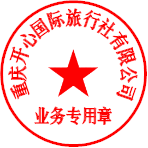 